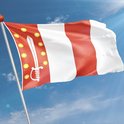 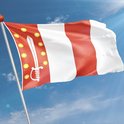 St. Dorpsraad VierpoldersBetreft: Verslag vergadering d.d. 13 september 2022Locatie Dijckhuis VierpoldersAanwezig:Trudi VerhagenHenk HomanMariska BrinkBurt WaardenburgHan 't Hoen ( vz-notulist )Gasten:Mireille De Reus - MolLeo den HondJaap GelukOpening 19.45 uurvaste stellen agendaOverleg Wijk- en Dorpsraden van 23-8-2022afscheid Leo den Hond Groen onderhoudVrachtverkeer DorpsdijkKerkweg 10aVeckdijck bubeko terrein Hokke BVVeckdijck bibeko berm langs Hokke BVTerrein A. BarisWijkschouw 19-10-22Plaatsen bankenWoningvisieNieuwe voorzittertaakverdelingsocial mediaGrond in gebruik van de gemeenterondvraagsluiting1) Overleg Wijk- en Dorpsraden van 23-8-2022:Trudi doet verslag over haar aanwezigheid bij het Wijk- en Dorpsraden overleg van 23-8-22.2) Afscheid Leo den Hond:Besproken werd het afscheid dat is gehouden op 30 juni 2022 met onze voormalige voorzitter Leo den Hond. De aanwezigen hadden vanuit de gemeente wat meer aandacht verwacht na 17 jaar voorzitterschap. Van wethouder Van der Kooi werd een email ontvangen waarbij hij zijn afwezigheid aankondigde en gaf aan dat wellicht een ander moment denkbaar zou zijn om te kunnen bedanken.3) Groenonderhoud: Middels een brief aan S. Mooldijk en daarop volgend 7 meldingen via de site van de gemeente Brielle m.b.t. groenonderhoud werd gewezen op achterstallig groenonderhoud. Inmiddels is het groen van de opgegeven locaties onderhouden. 4) Vrachtverkeer Dorpsdijk:In de twee gesprekken met Wh V.d. Kooi en Bm Rensen zijn een kleine 50 handtekeningen tegen vrachtverkeer ingezameld en overhandigd.Gevraagd is om borden te plaatsen om vrachtauto's te verbieden voor de Dorpsdijk en Dijckpotingen met uitzondering van bestemmingsverkeer. Tot op heden zijn, voor zover bekend bij de Dorpsraad,  vanuit de gemeente Brielle geen maatregelen genomen dan wel uitspraken gedaan die tot een wering van vrachtverkeer kunnen leiden.Door onze gast Jaap Geluk uit Oudenhoorn werd uitgelegd hoe zij te werk waren gegaan naar de gemeente Hellvoetsluis om tot een vrachtverkeersverbod te komen in Oudenhoorn.De strategie en actiepunten werden genoteerd. De Dorpsraad zal zich gaan beraden welke acties zullen worden ondernomen om tot een vrachtverkeersverbod te komen voor de Dorpsdijk en de Dijckpotingen in Vierpolders.5) Kerkweg 10A:Na twee eerder gehouden gesprekken, 3 februari 2022 en 8 april 2022  met Wh Van der Kooi en Bm Rensen.Naar aanleiding hiervan is op 11 maart een bezoek gebracht aan het terrein door de gemeente en DCMR.Dorpsraad kreeg geen antwoord. Zelf werd door de Dorpsraad op 18 mei een melding gedaan bij de DCMR. Na een week waren de uitkomsten bekend. DCMR en Waterschap Hollandse Delta hebben geen verontreiniging kunnen constateren. DCMR gaat niet verder met het onderzoeken van de auto's of dit wel of geen wrakken zijn. Wat betreft het onderzoek op dit terrein door de DCMR en gemeente Brielle wacht de DCMR ( 30 mei 2022) nog steeds op informatie van de gemeente Brielle. De Dorpsraad verwacht nu als laatste dat de gemeente Brielle overgaat tot handhaven bijvoorbeeld op grond van artikel 179 Omgevingsplan. "Het is verboden onbebouwde gronden te gebruiken voor:- het storten c.q. lozen en/of het opslaan van bagger, grondspecie, puin, vuil of andere vaste      of vloeibare afvalstoffen- het opslaan van gerede of ongerede goederen, zoals vaten, kisten, containers, oude en   nieuwe bouwmaterialen, voer- en vaartuigen, al dan niet voor gebruik geschikte   werktuigen en machines of onderdelen hiervan, afval, puin, zand, grind en brandstoffen;6) Veckdijk 15-25 "tuin" Hokke BV:Het terrein cq tuin / berm gelegen tussen Veckdijk 15 en 21 buiten de bebouwde kom Vierpolders aldus buitengebied ligt nog steeds vol met puin, afval, ongekeurde grond etc.Het betreft hier onbebouwde grond. DCMR en Waterschap hebben hier geen verontreinigingen geconstateerd.De Dorpsraad verwacht nu als laatste dat de gemeente Brielle overgaat tot handhaven bijvoorbeeld op grond van artikel 179 Omgevingsplan. "Het is verboden onbebouwde gronden te gebruiken voor:- het storten c.q. lozen en/of het opslaan van bagger, grondspecie, puin, vuil of andere   vaste of vloeibare afvalstoffen;- het opslaan van gerede of ongerede goederen, zoals vaten, kisten, containers, oude en   nieuwe bouwmaterialen, voer- en vaartuigen, al dan niet voor gebruik geschikte   werktuigen en machines of onderdelen hiervan, afval, puin, zand, grind en   brandstoffen;7) Berm/weg tegenover Veckdijk 25:Schuine graskant van de berm is opgeruimd en kan onderhouden lees gemaaid worden. Het overige deel van de weg wordt echter kennelijk nog gebruikt als "opslag cq berdrijfsruimte." Daar staan nog twee grote aanhangwagens op de weg. Verder zijn de betonplaten verruild voor 4 grote betonblokken op de weg.Ook hier blijft over dat de gemeente Brielle kan handhaven bv op grond van art 5 Wegenverkeerswet en of hoofdstuk 5 van de Algemene Plaatselijke Verordening Brielle.8) Terrein A. Baris:Door de Dorpsraad was een bezoek gebracht aan het terrein Van A. Baris BV gevestigd Groene Kruisweg 3a te Vierpolders. Dit terrein staat vol met oude kraanwagens en overig rijdend materieel. Door de Dorpsraad werd een verzoek ingediend tot een werkbezoek met de Dorpsraad en een delegatie van de gemeente. Nadien bleek echter dat het terrein al verkocht was aan een projectontwikkelaar van de Van Dijk groep te Gemert. Kennelijk was dit ook al eerder bekend bij het bestuur van de gemeente maar werd niet terug gecommuniceerd naar de Dorpsraad Vierpolders.Door de Dorpsraad werd het verzoek tot een werkbezoek ingetrokken.9) Wijkschouw 19-10-2022: Er werden 5 punten aangehaald om te schouwen. Deze zullen middels een brief naar S. Mooldijk worden doorgegeven die daar naar gevraagd heeft. Gevraagd werd of de wijkagent bij de schouw kon zijn. Wordt in de op te maken brief gevraagd.10) Door de gemeente worden 4 banken met leuning ter beschikking gesteld voor in de openbare ruimte te plaatsen. Brief naar mevr. S. Mooldijk voor de locaties:= hoek Dijckpotingen/Sluijsstraat ( kerkzijde ) = Vervangen 2 banken nabij inrit Achterdijk 1511) Door Ingrid van Marion was gevraagd om mee te werken aan afzonderlijke wijkschouw met haar om na te denken over een woonvisie.Mariska neemt met Ingrid contact op om dit te regelen.12) Nieuwe voorzitter:Aan Mireille was gevraagd om zich aan te sluiten bij de Dorpsraad als voorzitter. Mireille denkt hierover een week na en komt daarna tot een besluit. Tot die tijd blijft Han 't Hoen het contact naar en van de gemeente Brielle.13) Taakverdeling:Henk neemt voor alsnog de taak van penningmeester op zich en regelt de Kamer van Koophandel en de te naamstelling bij de bank. Leo is bereid hem daarbij te helpen.Han neemt zolang er nog geen voorzitter is als voorzitter waar en is contactpersoon naar de gemeente toe.Verder is het even afwachten op Mireille voor een verdere taakverdeling.14) Social Media:De Dorpsraad heeft de beschikking over een website. Leo zal Henk even helpen hoe in te loggen op de site. Verder wordt gedacht aan Instagram en Facebook. 15) Grond in gebruik van gemeente:Blijkt dat diverse bewoners binnen Vierpolders een brief van de gemeente hebben gehad waarbij aangegeven wordt dat de bewoners een stuk grond van de gemeente in gebruik hebben en dit kunnen kopen of huren. Bewoners zijn geschrokken en geven aan dat de rechten veelal verjaard zijn.Middels een flyer zullen de bewoners gevraagd worden of er behoefte is aan uitleg. Als die er is zal een info avond geregeld worden in het Dijckhuis waarbij o.a. een afgevaardigde van de gemeente gevraagd zal worden om uitleg te geven.Hiervoor wordt door Mariska een emailadres aangemaakt: dorpsraadvierpolders@gmail.com.16) Rondvraag:Geen vragen17) sluiting 21.30 uur